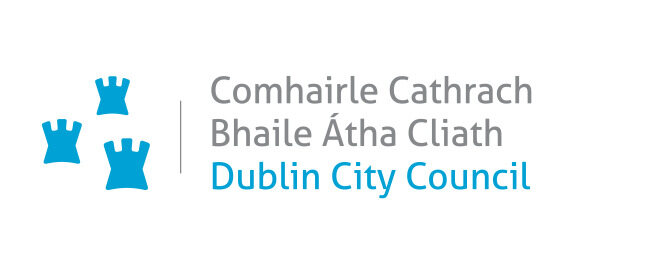 Residential Zoned Land Tax(RZLT)Annual Draft Map Submission Form 2024OverviewBefore completing this submission form please read ‘Introduction to Residential Zoned Land Tax (RZLT)’ available to view in hardcopy version at the Dublin City Council Civic Offices, Wood Quay and Area Offices or online @ www.dublincity.ie/RZLTMapSubmissions should:Clearly identify the land you are making the submission on,Outline what change to the map you are seeking and,Provide a justification for the change sought, stating the criteria set out in Section 653B of the Taxes Consolidation Act 1997 (see below) on which you rely in your submission for the exclusion of lands etc.Please note that a separate submission is required for each site.You should ensure that no vexatious, defamatory or confidential information, including confidential information relating to a third party (in respect of which the third party has not, expressly, or impliedly in the circumstances, consented to its disclosure) is included in your submission. Dublin City Council reserves the right to redact any submission or part thereof that does not comply with this requirement.Please note that although residential properties are included on the map, they are not subject to the Residential Land Zone Tax (RZLT) if they are subject to Local Property Tax.It is not necessary to make a submission to remove this type of residential property from the map.Contact Details1	Full name of person making this submission (not agent), (Required)Name of agent (where applicable)2	Postal address of person making this submission (not agent), (Required)Postal address of the agent making the submission (where applicable)3	Should all correspondence be sent to the agent’s address (where applicable)?Please tick appropriate box.  (Please note that if the answer is ‘No’, all correspondence will be sent to the address of the person making the submission).  Select Yes or No. 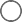 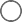 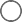 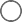            Yes           No4	Contact Email (Required)5	Contact Telephone Number (Required)Submission Details6	What is the Postal address of the land to which this submission relates? If none, give a description sufficient to identify it. (Required)(Eircode if available)7	Parcel ID reference number as shown on the Map.This can be found on www.dublincity.ie/RZLTMap  8	Are you making the submission as:(Required)Please tick only one item.            A Landowner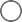 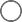 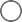 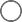             A Third Party (you do not own the lands you are making the submission on)9	Are you seeking the exclusion of land from the map on the basis that the land does not meet the criteria set out within the relevant legislation? Or Are you challenging the date on which the land (the subject of the submission) first met the relevant criteria? Please tick only one item.(Required)             Yes, seeking the exclusion of land from the map 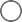 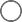              Yes, challenging the date              Not applicable(By ticking ‘Not Applicable’ you are indicating that you are not seeking the exclusion of land from the map and you are not challenging the date on which the land first met the relevant criteria)10	Are you identifying additional land which should be added to the map which appears to meet the criteria and which would then fall into scope for the tax (to be placed on the map)?(Required)  Please tick only one item  	        Yes 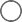 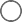 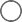 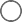  	         No11	Are you requesting a rezoning of land identified on the map as being in scope for the tax? (Required)Select Yes or No.          Yes           NoPlease be advised that only a landowner can seek the rezoning of the relevant land.If ‘yes’ please indicate;The current zoning objective on the lands (as per the Dublin City Development Plan 2022 – 2028):The zoning objective being proposed (having regard to the Dublin City Development Plan 2022 -2028):Landowner – Your Submission12	SubmissionYou must:Provide an Ordnance Survey Map, scale 1,000, which clearly identifies the lands (including the boundary of the lands), submissions from landowners will not be considered further unless accompanied by the required OS mapOutline what change to the RZLT Map you are seeking and,Provide a justification / evidence for the change sought. The submission must state the criteria set out in Section 653B of the Taxes Consolidation Act 1997 (see below) on which you rely in your submission for the exclusion of lands etc.Any request for a rezoning of land (lands identified as being in scope for the tax) must indicate the proposed / suggested zoning for the lands and must be accompanied by evidence of ownership, detailed reasons for any rezoning request, along with a map to a scale 1:1,000 clearly identifying the relevant plot of land. Any submission will set out why a rezoning is in the interests of the proper planning and sustainable development of the area / other relevant circumstances.Please note Dublin City Council may request additional information after the receipt of your submission.Please make your submission in this Text Box (Required)Please attach a copy of any documents you wish to include to this printout. (Required)Third Party - Your Submission13	SubmissionFor a Third Party you must:Outline what change to the RZLT Map you are seeking and,Provide a justification / evidence for the change sought. The submission must state the criteria set out in Section 653B of the Taxes Consolidation Act 1997 (see below) on which you rely in your submission for the exclusion of lands etc.Third parties are not required to submit an OS map with a submission.However, where Dublin City Council cannot identify land it will not be possible to take the submission into account. You are therefore requested to provide sufficient detail to enable the identification of the lands. This could include a written description, eircode, photos, and a map with the lands clearly outlined.Please note Dublin City Council may request additional information after the receipt of your submission.Please make your submission in the text box below (Required)Please attach a copy of any documents you wish to include to this printout (Required)Declaration (Required)14 	I declare that the information provided in this form is correct and accurate and that I have read and understood the Privacy Statement.Signature of Person Making this Submission (not agent). Please send completed form and attachments to the following address:RZLT Annual Draft MapActive Land Management Unit,Planning and Property Development Department,Block 4, Floor 3,Civic Offices,Wood Quay,Dublin 8,D08 RF 3F.Criteria for inclusion in map:Section 653B of the Taxes Consolidation Act 1997 states:- In this Part, a reference to land which satisfies the relevant criteria is a reference to land that— (a) is included in a development plan, in accordance with section 10(2) (a) of the Act of 2000, or local area plan, in accordance with section 19(2)(a) of the Act of 2000, zoned— solely or primarily for residential use, or for a mixture of uses, including residential use, (b) it is reasonable to consider may have access, or be connected, to public infrastructure and facilities, including roads and footpaths, public lighting, foul sewer drainage, surface water drainage and water supply, necessary for dwellings to be developed and with sufficient service capacity available for such development, and (c) it is reasonable to consider is not affected, in terms of its physical condition, by matters to a sufficient extent to preclude the provision of dwellings, including contamination or the presence of known archaeological or historic remains, but which is not land— (i) that is referred to in paragraph (a)(i) and, having regard only to development (within the meaning of the Act of 2000) which is not unauthorised development (within the meaning of the Act of 2000), is in use as premises, in which a trade or profession is being carried on, that is liable to commercial rates, that it is reasonable to consider is being used to provides services to residents of adjacent residential areas, that is referred to in paragraph (a)(ii), unless it is reasonable to consider that the land is vacant or idle, (iia) the development of which would not conform with— (I) in a case in which the land is zoned in a development plan, the phased basis in accordance with which development of land is to take place under the plan, as detailed in the core strategy included in that plan in accordance with section 10(2A)(d) of the Act of 2000, or (II) in a case in which the land is zoned in a local area plan, the objective, consistent with the objectives and core strategy of the development plan for the area in respect of which the local area plan is prepared, of development of land on a phased basis, included in the local area plan in accordance with section 19(2) of the Act of 2000, on the date on which satisfaction of the criteria in this section is being assessed,(iii) That it is reasonable to consider is required for, or is integral to, occupation by— (I) social, community or governmental infrastructure and facilities, including infrastructure and facilities used for the purposes of public administration or the provision of education or healthcare, (II) Transport facilities and infrastructure, (III) Energy infrastructure and facilities, (IV) Telecommunications infrastructure and facilities, (V) Water and wastewater infrastructure and facilities, (VI) Waste management and disposal infrastructure, or (VII) Recreational infrastructure, including sports facilities and playgrounds, (iv) that is subject to a statutory designation that may preclude development, or (v) On which the derelict sites levy is payable in accordance with the Derelict Sites Act 1990.Privacy StatementPublication of submissions online:Persons should be advised that the Council is required to publish, no later than 11 April 2024, on its website, the submissions received (other than such elements of a submission which may constitute personal data).  Where your submission relates to a request to rezone land that is included on the annual draft map the Council is required to publish, on its website, no later than 10 June 2024, the submission received (other than such elements of a submission which may constitute personal data).  These publication dates are subject to the Council not being of the opinion that the submission is vexatious, libelous, containing confidential information relating to a third party, or if the Council sought legal advice on the above matters.  Who we are and why do we require your information?Dublin City Council seeks to promote the economic, social and cultural development of Dublin city and in doing so contribute significantly to improving the quality of life of the people of the city of Dublin.The delivery of high quality services, tailored to meet the needs of all our customers, remains one of Dublin City Council’s core objectives and is included in our Corporate Plan. This quality service includes not only the level and quality of service given to our customers, but also the quality of our decision-making processes, the efficiency and effectiveness of our corporate operations, standard of our facilities and our ability to adapt in an ever-changing environment.In order to provide the most effective and targeted range of services to meet the needs of the citizens, communities and businesses of Dublin city we are required to collect, process and use certain types of information about people and organisations. Depending on the service being sought or provided the information sought may include ‘personal data’ as defined by the Data Protection Acts and by the EU General Data Protection Regulation 2016 (GDPR). The personal data may relate to past and future service users; past, current and prospective employees; suppliers and members of the public who may engage in communications with Dublin City Council. In addition, Dublin City Council may need from time to time, to collect, process and use certain types of personal data to comply with regulatory or legislative requirements or as otherwise reasonably required for the performance of our functions.Why do we have a privacy statement?Dublin City Council has created this privacy statement in order to demonstrate our firm commitment to privacy and to assure you that in all your dealings with Dublin City Council we will endeavour to ensure the security of the data you provide to us.Dublin City Council creates, collects and processes a significant amount of personal data in various multiple formats on a daily basis. This data may be submitted by you through application forms or our website or through correspondence with you. We may also obtain information about you from other sources such as government departments or other statutory bodies and also from other third parties (including members of the public) and from public sources where required.Dublin City Council commits to using personal data which is: -Obtained lawfully, fairly and in a transparent manner Obtained for only specified, explicit and legitimate purposesAdequate, relevant and limited to what is necessary for purpose for which it was obtained Recorded, stored accurately and securely and where necessary kept up to dateKept only for as long as is necessary for the purposes for which it was obtained.Processed only in a manner that ensures the appropriate security of the personal data including protection against unauthorised or unlawful processing.Occasionally we may be required to contact you. When you provide personal data to one department within Dublin City Council, it may be shared with other departments within the Council as long as such internal sharing is relevant, proportionate and reasonably necessary for the performance of our statutory functions. Examples of when departments within Dublin City Council may share information with each other include:To facilitate the investigation and prosecution of regulatory breaches and offences e.g. the environment department may have information that would assist the planning department in prosecutions and applications for injunctive relief; andTo enable the set-off of moneys due to the Council, against sums owed by the Council to that person, pursuant to section 7 of the Local Government (Financial Provisions) (No.2) Act 1983.Dublin City Council may also share your information with other organisations where necessary and permitted or required by applicable law, including other public authorities and bodies.  Personal data may also be shared with third party data processors responsible for supporting the Council’s operations.The main legal basis for processing your personal data is that such processing is (i) necessary for us to comply with our legal obligations and/or (ii) necessary for us to carry out our tasks in the public interest and/or in the exercise of official authority vested in us.We will retain your personal data only for as long as we require it for the performance of our functions, after which time it will be deleted by appropriate and secure methods. In the unlikely event that we are required to transfer your data outside of the European Economic Area (“EEA”) we will only do so where we can secure the transfer with appropriate safeguards and where we have a legal right to do so.What personal data do we need?The types of personal data you may be asked to supply can be categorised as follows,Contact details to allow for efficient communicationDetails of your personal circumstances which you are required by law to supply as part of your application for a service offered by Dublin City Council Your own financial details which you are required by law to supply as part of your application for a service offered by Dublin City CouncilContact DetailsIn order to communicate with you will be asked for contact details. You do not have to provide all contact details but providing more, such as email, phone, address, makes it easier to communicate.Details of Personal CircumstancesIf you wish to apply for a particular service from the local authority you will be asked for a varying amount of personal details specific to you and your family, in order to support your application. Dublin City Council have set out the information we require in a series of separate and distinct application forms relevant to each service.Specific details of processing for each service will be set out in the respective application forms.The personal data which is required to be provided as part of your application and whether it includes any “special categories of data” such as data relating to your health;The purposes for which your personal data will be processed;The legal basis which enables Dublin City Council to process your personal data; Details of other organisations with whom we may need to share your data;Details of how your personal data will be kept safe from unauthorised or unlawful processing; andDetails of the period for which your personal data will be retained by Dublin City Council (or the criteria which we use to determine how long personal data needs to be retained).Financial DetailsIf you wish to apply for a particular service from the local authority you may be asked for a varying amount of personal financial details specific to you and your family, in order to support your application. Dublin City Council will set out the information we require in a series of separate and distinct application forms relevant to each service.Records RetentionDublin City Council retains personal information for as long as is necessary.  The department holding your personal data will provide more detail to you about how long your personal data is held.Your RightsYou have the following rights, in certain circumstances and subject to applicable exemptions, in relation to your personal data:the right to access the personal data that we hold about you, together with other information about our processing of that personal data; the right to require us to rectify any inaccuracies in your personal data;the right to require us to erase your personal data;the right to request that we no longer process your personal data for particular purposes;the right to object to our use of your personal data or the way in which we process it; andthe right to receive your personal data, which you provided to us, in a structured, commonly used and machine-readable format or to require us to transmit that data to another controller.Please note that to help protect your privacy, we take steps to verify your identity before granting access to personal data.If you would like to exercise any of these rights, please submit a request to our Data Protection Officer outlining the specific details of the request: Email: dataprotection@dublincity.ie Tel: 01 2223775All valid requests will be processed without undue delay and in any event within one month of receipt of the request. This period may be extended by up to two further months where necessary.Right of Complaint to the Office of the Data Protection CommissionIf you are not satisfied with the outcome of the response you received from Dublin City Council in relation to your request, then you are entitled to make a complaint to the Data Protection Commission who may investigate the matter for you.The Data Protection Commission’s website is www.dataprotection.ie <http://www.dataprotection.ie/> or you can contact their Office at: Lo Call Number: 1890 252 231E-mail: info@dataprotection.iePostal Address: Data Protection Commission, Canal House, Station Road, Portarlington, Co. Laois. R32 AP23.Other websitesOur website contains links to other websites. This privacy statement only applies to this website and the services operated by the Council. When you link to other websites you should read their own privacy policies.Changes to our privacy statementWe keep our privacy statement under regular review and we will place any updates on this web page. This privacy policy was last updated on 25 May 2018.Governing Law and JurisdictionThis privacy statement and all issues regarding this website are governed exclusively by Irish law and are subject to the exclusive jurisdiction of the Irish courts.How to contact usFor any queries relating to the Dublin City Council Privacy Statement or Data Protection policies, please contact our designated Data Protection Officer. Dublin City Council’s Data Protection Officer can be contacted by email dataprotection@dublincity.ie or by telephone 01 222 3775.Our use of cookiesThis website uses Google Analytics to help analyse how users use the site. This analytical tool uses 'cookies', which are text files placed on your computer, to collect standard internet log information and visitor behaviour information in an anonymous form. The information generated by the cookie about your use of the website (including your IP address) is transmitted to Google. This information is then used to evaluate visitors use of the website and to compile statistical reports on website activity for the Information Commissioner (http://www.oic.gov.ie/en/ <http://www.oic.gov.ie/en/> )The Information Commissioner will not (and will not allow any third party) to use the statistical analytics tool to track or to collect any personally identifiableinformation of visitors to our site. We will not associate any data gathered from this site with any personally identifying information from any source as part of our use of the Google statistical analytics tool. Google will not associate your IP address with any other data held by Google. Neither the Information Commissioner nor Google will link, or seek to link, an IP address with the identity of a computer user.Dublin City Council uses cookies to allow accessibility options on the site to function correctly i.e. - increasing/decreasing text size or changing the contrast. Cookies are also used to allow users of mobile phones to browse the mobile version of the site.Further information about cookiesThe Interactive Advertising Bureau (IAB) is an industry body that develops standard and guidelines to support online business processes. It has produced a series of web pages which explain how cookies work and how they can be managed. http://www.iab.net/ <http://www.iab.net/>Disabling/Enabling CookiesYou have the ability to accept or decline cookies by modifying the settings on your browser. The IAB site tells you how to remove cookies from your browser. This advice currently comprises the following steps (however please check the IAB site for the latest guidance http://www.iab.net/ <http://www.iab.net/> ):If you are using Microsoft Windows Explorer:Open ‘Windows Explorer’Click on the ‘Search’ button on the tool barType ‘cookie’ into the search box for ‘Folders and Files’ Select ‘My computer’ in the ’Look In’ box Click ‘Search Now’Double click on the folders that are found‘Select’ any cookie file use the ‘Delete’ button on your keyboardIf you are not using Microsoft Windows Explorer, then you should select ‘cookies’ in the ‘Help’ function for information on where to find your cookie folder.Please note there are two submission deadlines: 1 April 2024 for submissions regarding the inclusion in or exclusion from the final map of specific sites, or the date on which a site first satisfied the relevant criteria and,31 May 2024 for submissions regarding rezoning requests.  